After School EducationSTUDENT SURVEYStudent Grade Level:   PreK – K	1 – 3 		4 – 6 		7 – 8 	Answer the following questions by writing your answer in the boxes, or ask an older person to help you write your answers.Put an X in the box under YES,SOMETIMES, or NO for each question.YES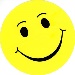 SOMETIMES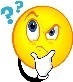 NO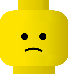 Do you like coming to school?Do you like your After School Program?Is there someone to help you when you need help at the After School Program?Do you think you are doing better in your school classes since you started coming to the After School Program?Do you have time to play outside at the After School Program?Do you get to play with the friends that you want to at the After School Program?What do you like the most about the After School Program?If you could CHANGE something about the After School Program what would it be?List any topics or activities you would like to learn more about.